中國語文（四）（非華語學生適用）課冊第二課　電的用途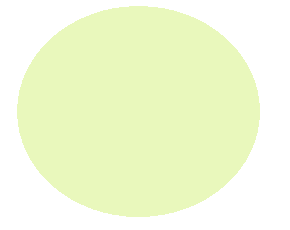 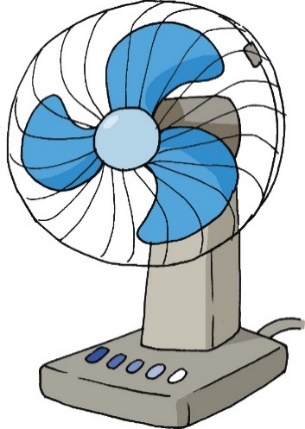 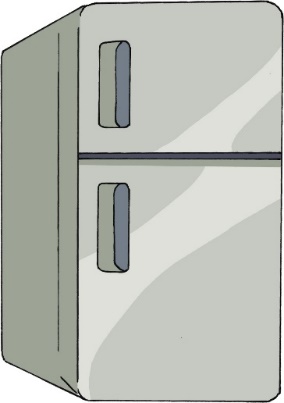 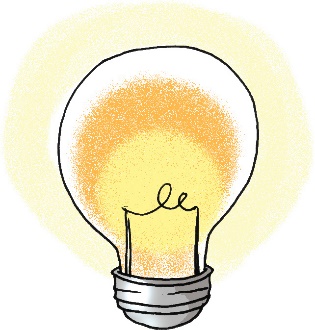 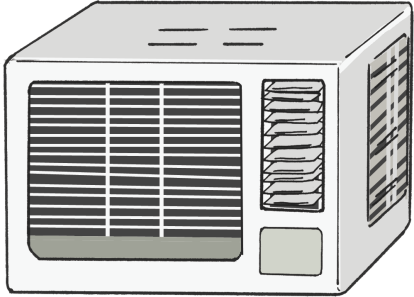 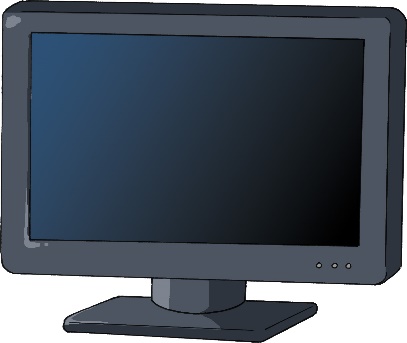 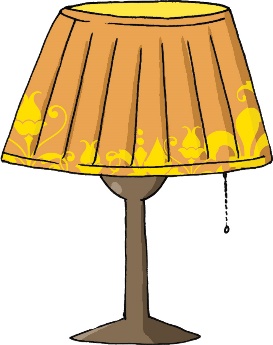 姓名：________  班級：_________(一) 説一説生活中，哪些家庭用品需要用電？ (二) 問一問，説一説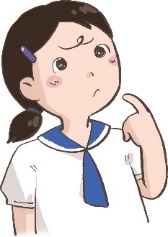 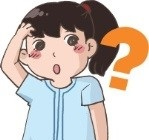 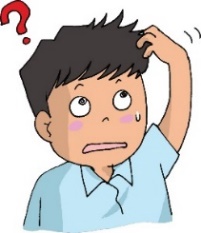 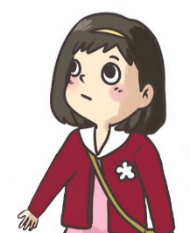 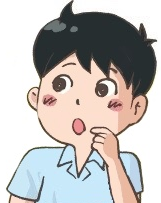 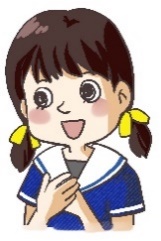 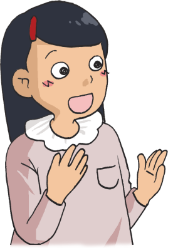 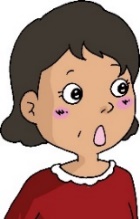 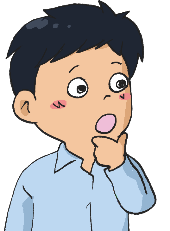 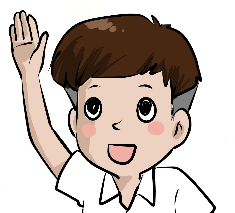 (三) 我會用例子：説一説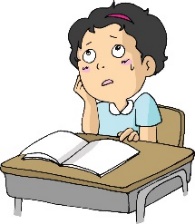 這道數學題太難了，連姐姐
都不會做。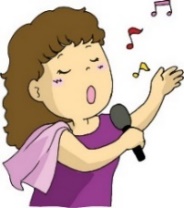 這位歌手的歌聲太動聽了。志文跑得太快，沒有人能
追得上他。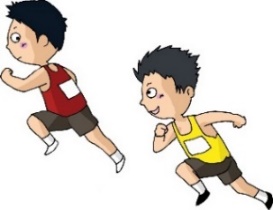 例子： 寫一寫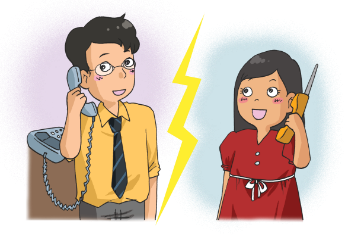 ＿＿＿＿ 美美來了，請你
告訴我。______________________，
我們還去海灘游泳嗎？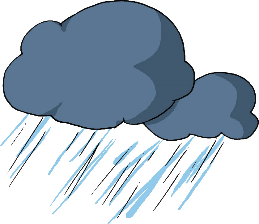 ________________________           ______________________。例子：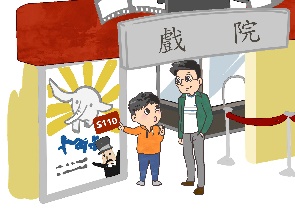 我喜歡看電影，可是戲票太貴。説一説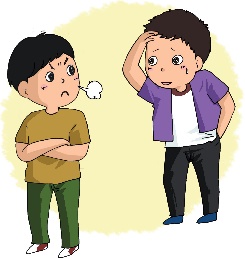 我已跟他道歉，_______他還
不肯原諒我。小東已十分疲倦，可是_____
____________。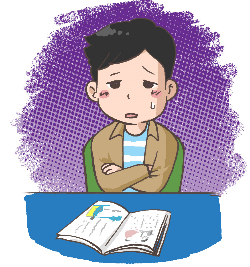 _________________________
_______________________。(四)	讀一讀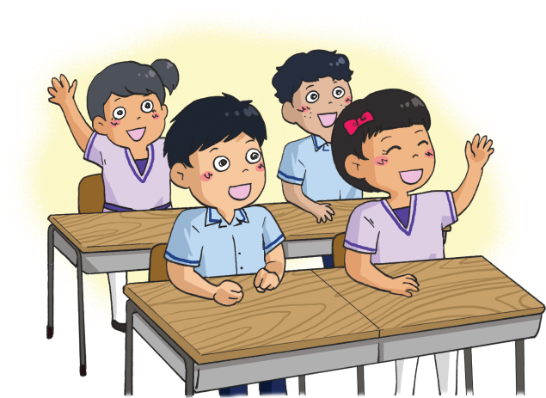 (五)	課文我的本領我叫電，我的本領可大了。你知道為甚麼我這樣説嗎？在漆黑的夜晚，有了我，電燈才能照明；在炎炎的夏日，有了我，風扇和空調才能送來涼風；在寒冷的冬天，有了我，暖爐才能發熱，讓人們取暖。如果沒有我，夜晚不再光亮，夏日不再清涼，冬天只有冰冷；如果沒有我，人們不能打電話、用電腦，家裏的電器無法啟動；如果沒有我，電車、地鐵不能運行，工廠、銀行無法運作，社會就會停頓。現代人生活的各個方面都與我密切相關，完全離不開我。你知道我在哪兒嗎？我就在房屋的電源插座裏。你們的家裏是不是都有幾個？我樂意隨時來幫忙，現在，你們要用電，實在是太方便了。可是，如果人們不正確使用我的話，就會變得很危險。家裏的電器用久了，電線受損，容易出現電線短路，引起火災。我的威力無窮，若不小心使用會造成生命或財物的損失。但是只要人們好好利用，我會一直為人類生活和社會發展作出貢獻，永遠做人類的好幫手。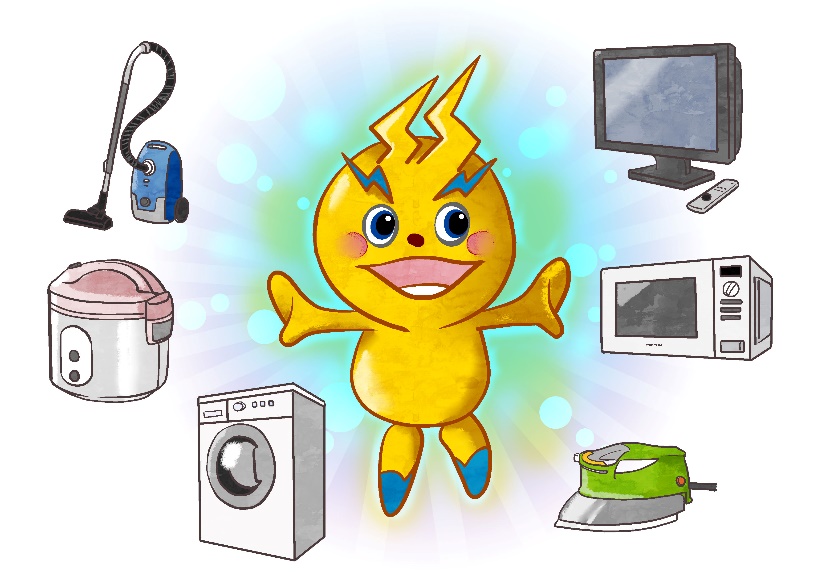 一、考考你想一想，寫一寫電有甚麼用途？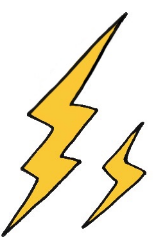 在哪裏可找到電？＿＿＿＿＿＿＿＿＿＿＿＿＿＿＿＿如果不小心使用電，會有甚麼後果?如果不小心使用電，會造成________________________________________。説一説 你家裏有沒有試過停電？説説當時的情況。電對我們那麼重要，我們應該怎樣好好利用它？二、我會用 例子：寫一寫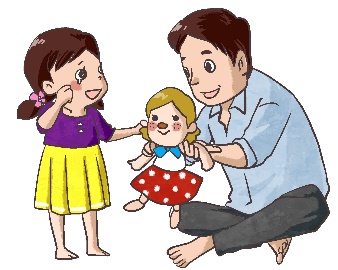 看見爸爸買的禮物，
妹妹______哭了。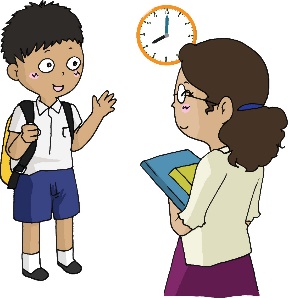 自從給老師教訓後，小東 ________________。自從被小明欺騙後，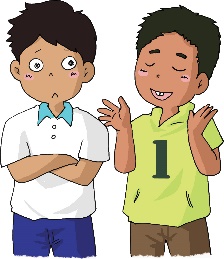 志偉 ________________。例子：説一説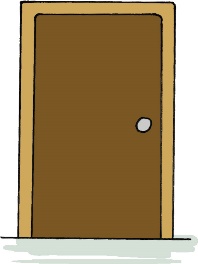 大門一直鎖着，我們不能進去。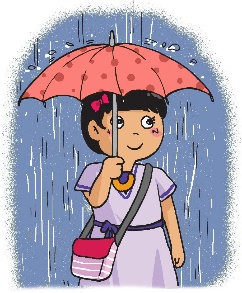 雨一直下，下了一整天。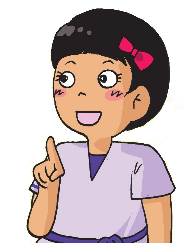 例子：寫一寫今天晚上，媽媽要加班，
家裏________我和爸爸。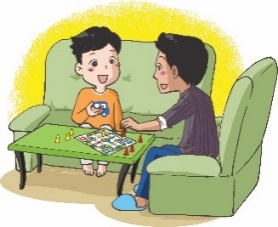 今天晚上，天上________
________，沒有月亮。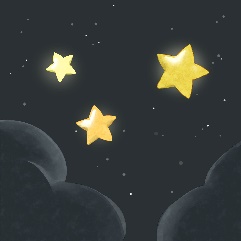 __________________________________________。例子：説一説我完全聽不懂你説的話。妹妹的性格和我完全不同。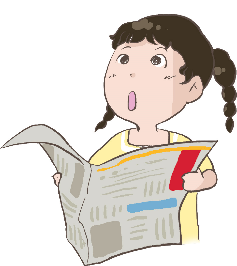 例子：説一説同學們穿上了各個民族的服裝，十分漂亮。你可以到各個社區中心取參加表格。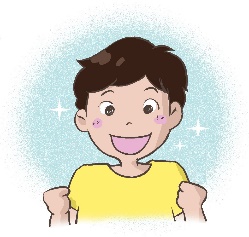 例子：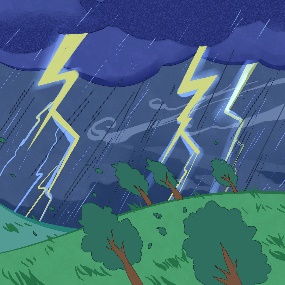 雷雨天，如果人們站在樹下，可能會被雷電擊倒。寫一寫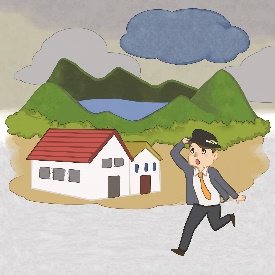 天上烏雲密佈，________
會下大雨。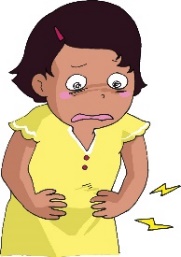 你喝那麼多汽水，___________________________。你耐心等待，__________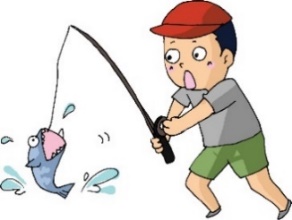 _____________________。例子：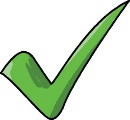 街燈要有電才能照明。沒有門票的市民，不能進入博物館。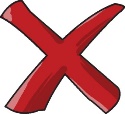 圈一圈這些雞肉還沒煮熟，所以( 才能 /
不能 )吃。你要努力學習，( 才能 / 不能 )取得好成績。爺爺要戴上眼鏡，( 才能 / 不能 )看得清楚。(六) 學字詞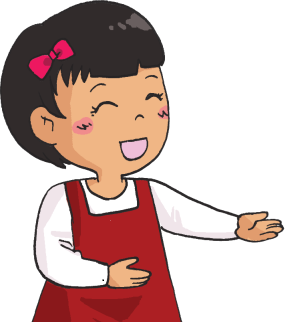 一、填一填二、寫一寫例子：(七) 我學會了一、我學會二、造句例子：損失：______________________________________________________危險：__________________________________________________________：______________________________________________________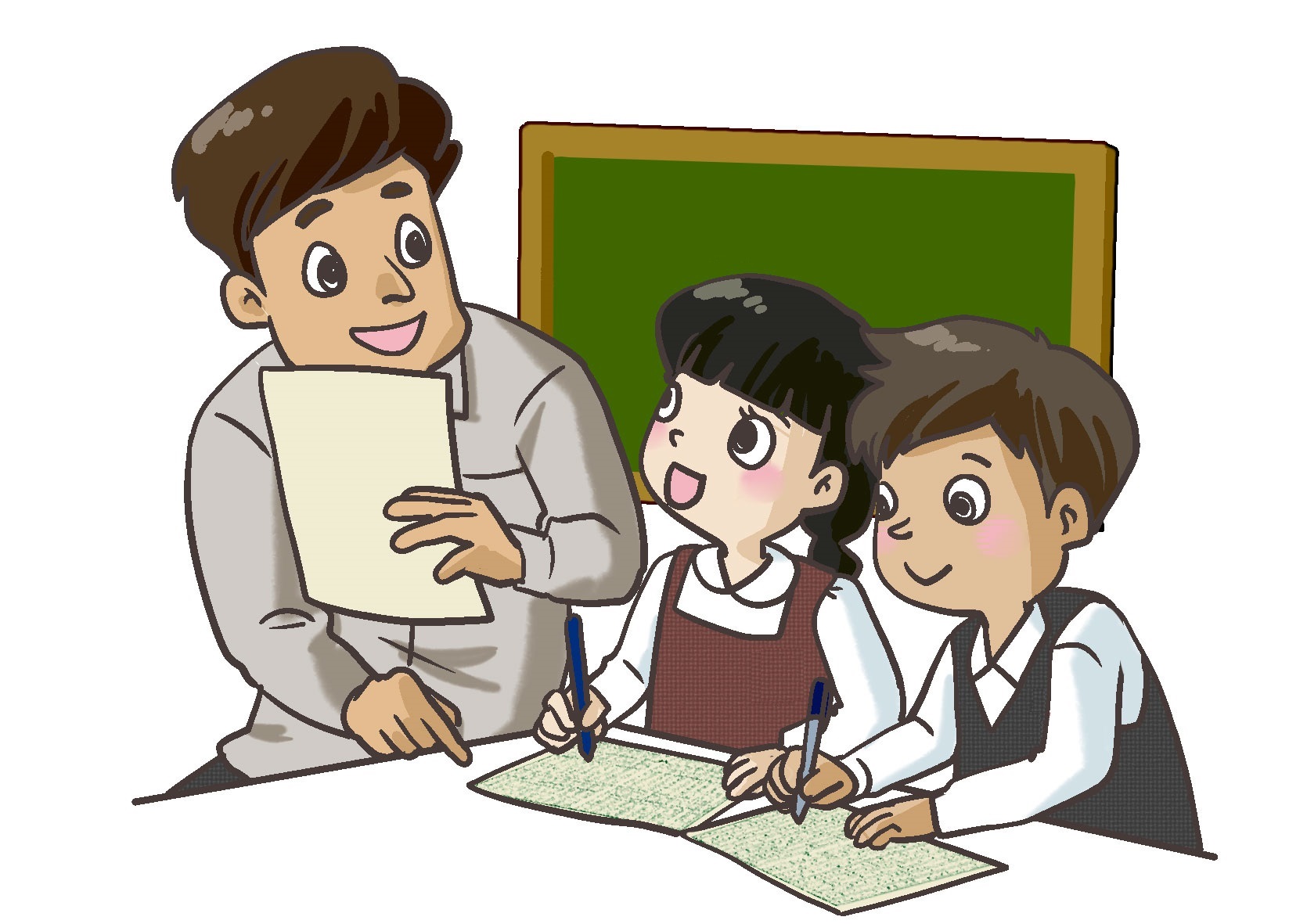 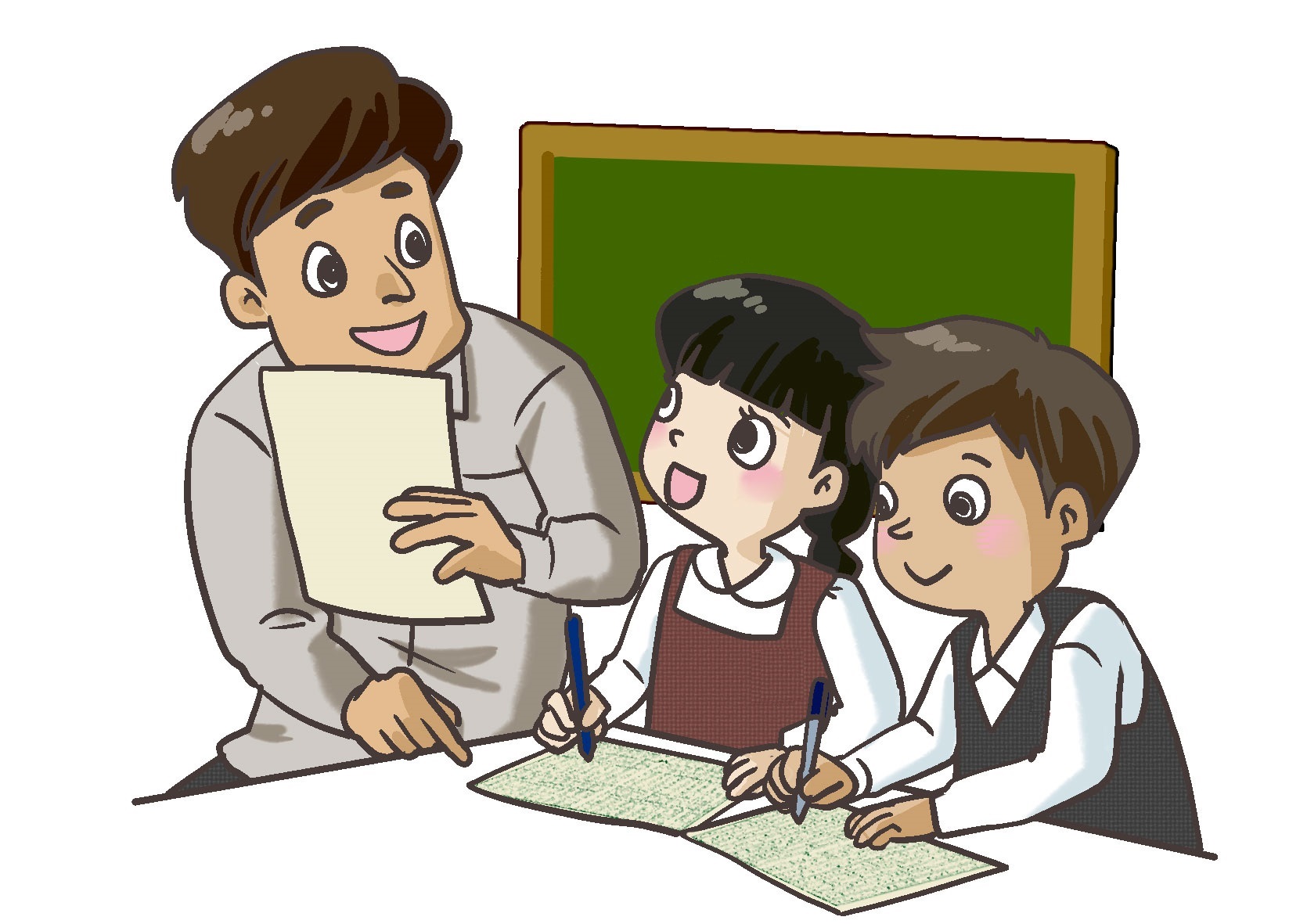 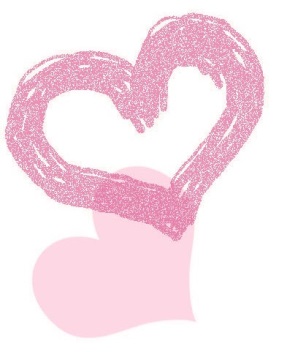 我喜歡這一課。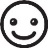 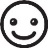 我還想學我還想學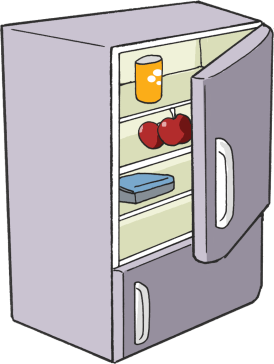 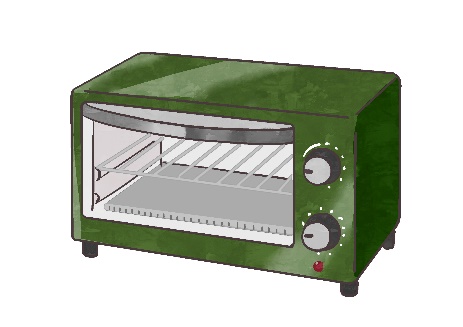 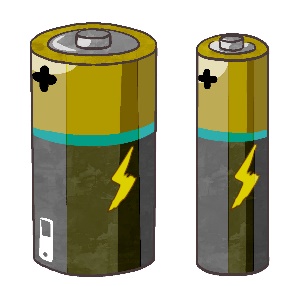 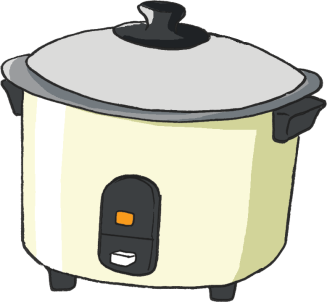 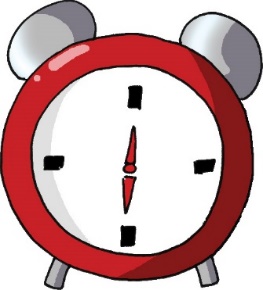 説一説你認為生活中最不能缺少的電器是甚麼？為甚麼？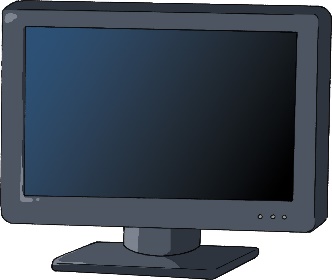 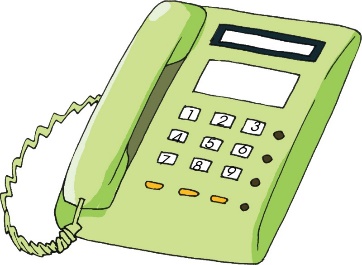 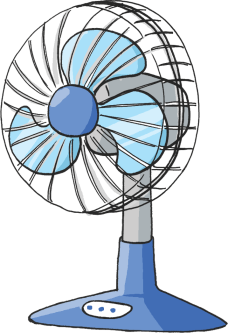 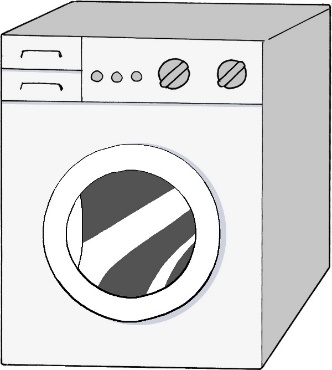 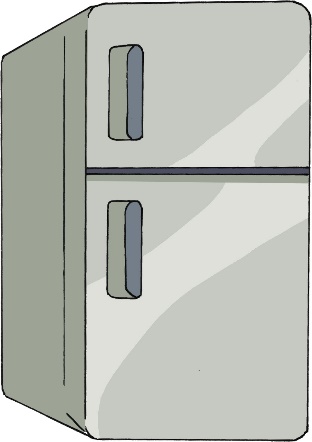 寫一寫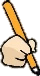 在一個夏天的晚上，家裏突然停電，你和家人會怎樣度過？本領漆黑電燈照明風扇空調取暖運行工廠銀行停頓密切電源插座危險電線利用損失發展貢獻學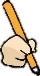 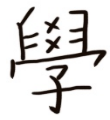 學生、學習、上學領領先、帶領、(         )照照相機、按照、(         )扇扇子、(         )社社會、旅行社、(         )源水源、來源、(         )器樂器、機器、(         )線路線、光線、(         )威威風、威武、(         )展展覽、書展、(         )電充電、閃電、(         )燈燈光、燈泡、(         )停停止、停泊、(         )頓頓號離距離、遠離、(        )開開朗、開放、(        )密祕密、密碼、(         )切密切、(         )插插圖、(         )座講座、(         )損損害、(         )失失蹤、報失、(         )害傷害、災害、(        )怕可怕、恐怕、(        )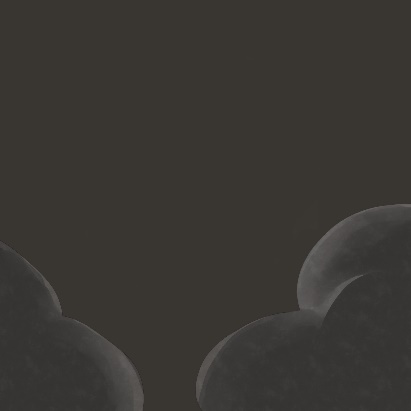 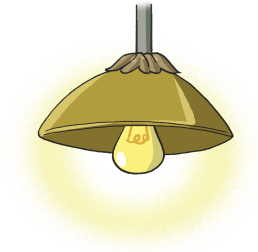 漆黑電燈風扇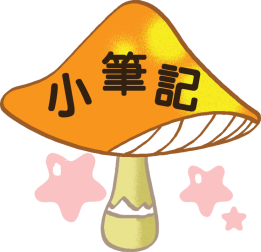 